第１回【泉州】　９月１日（火）13:30～17:00会場：岸和田市立春木市民センター（市立公民館分館）　多目的ホール〒596-0006 大阪府岸和田市春木若松町21-1南海本線「春木駅」より北約400m、ショッピングセンター〈ラパーク岸和田〉東南角〇バリアフリー情報（大阪府HP）http://www.pref.osaka.lg.jp/kenshi_kikaku/sityoson-bareerfree/bf-s-206.html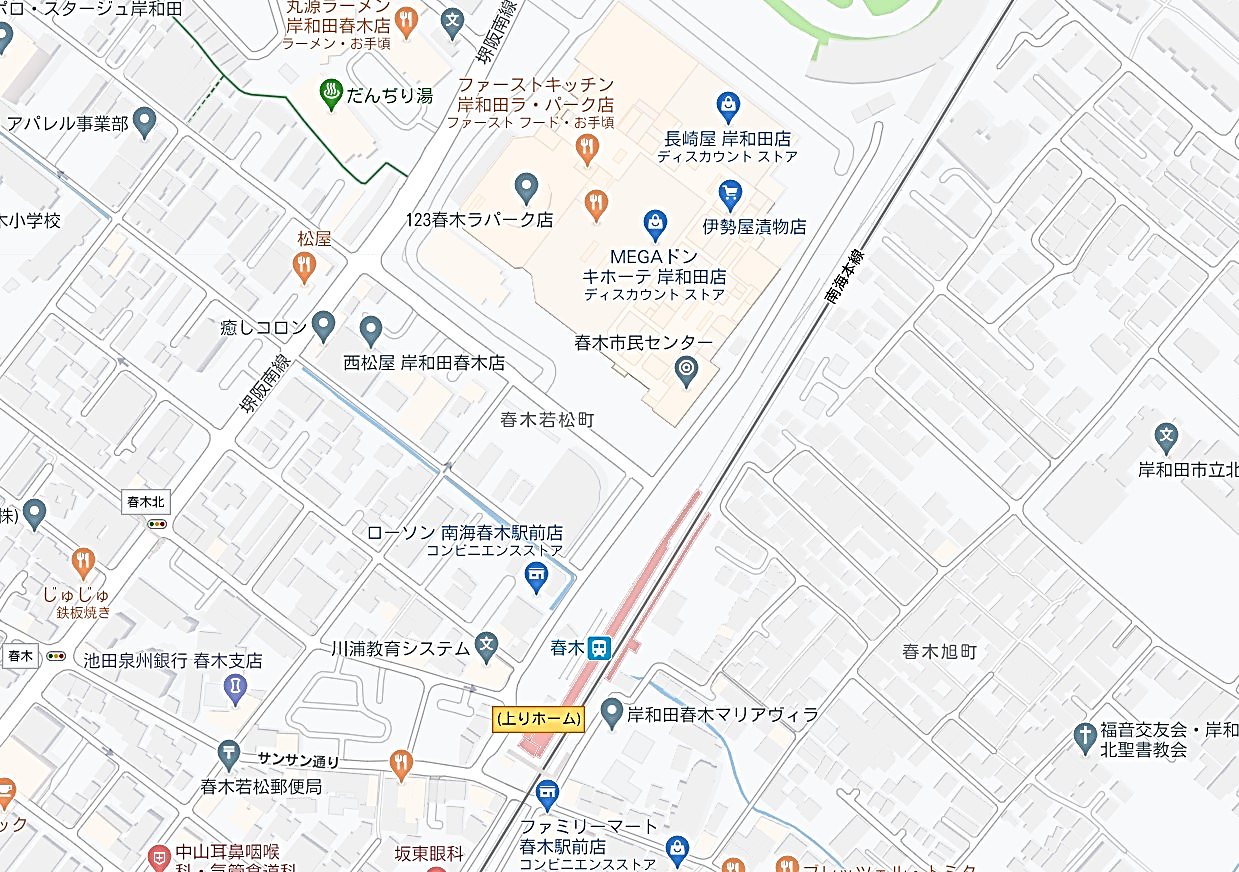 第２回【北摂】　９月８日（火）13:30～17:00会場：茨木市立豊川いのち・愛・ゆめセンター 3階 大会議室〒567-0057 大阪府茨木市豊川四丁目4番28号大阪モノレール彩都線「豊川駅」より南東約800メートル、阪急バス「豊川四丁目」バス停すぐ〇バリアフリー情報（大阪府HP）http://www.pref.osaka.lg.jp/kenshi_kikaku/sityoson-bareerfree/bf-s-481.html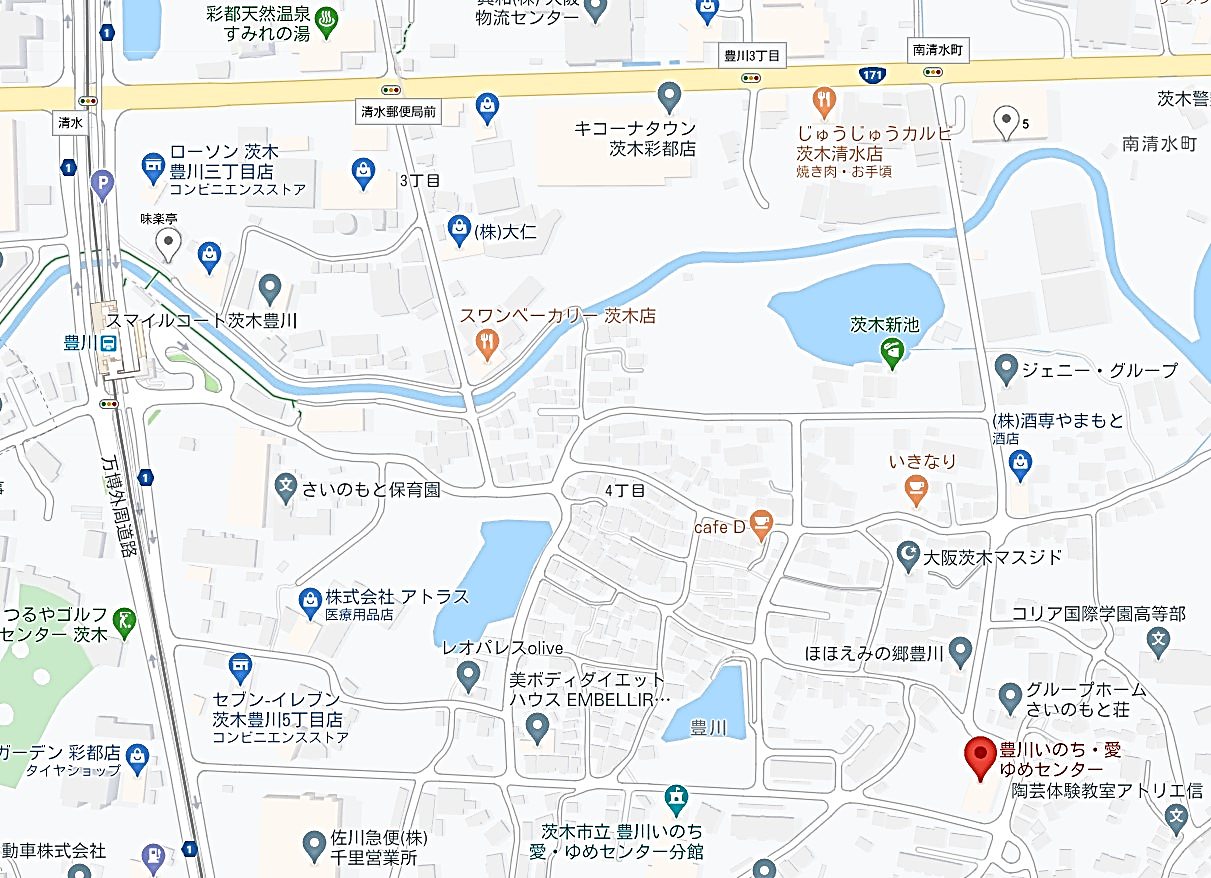 第3回【河内南】　9月11日（金）13:30～17:00会場： 藤井寺市役所　3階　305会議室〒583-8583 大阪府藤井寺市市岡1丁目1番地1号近鉄南大阪線「藤井寺駅」より北東約600m〇バリアフリー情報（大阪府HP）http://www.pref.osaka.lg.jp/kenshi_kikaku/sityoson-bareerfree/bf-s-116.html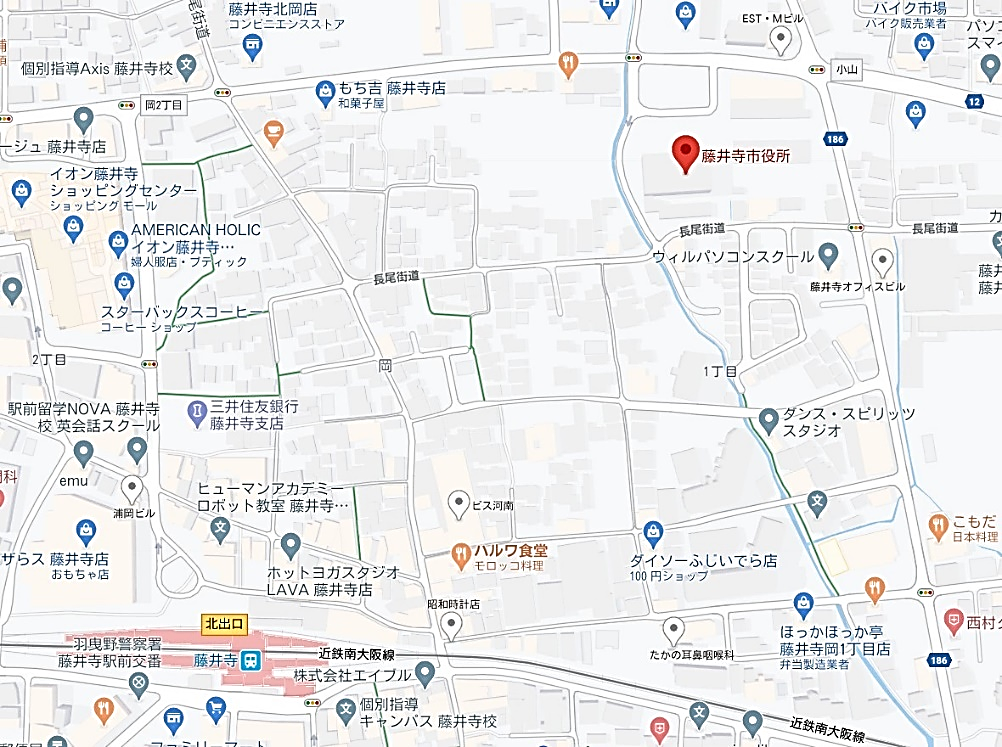 第4回【河内北】　９月16日（水）13:30～17:00会場： 大東市立野崎人権文化センター〒574-0015 大阪府大東市野崎1丁目24-1JR学研都市線「野崎駅」より東約300m〇大東市立野崎人権文化センターHP https://nozaki-jinbun.net/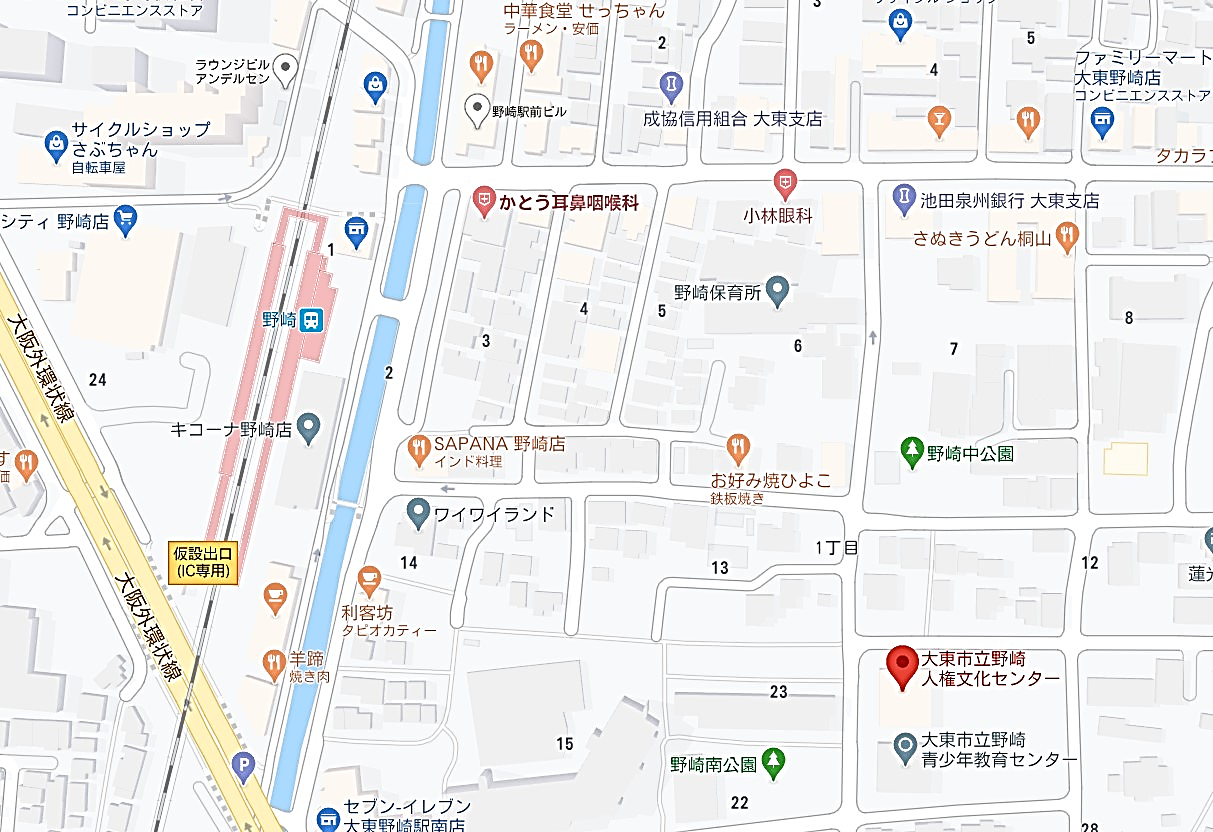 